KEMENTERIAN AGAMA REPUBLIK INDONESIA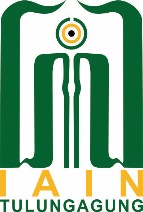 UNIVERSITAS ISLAM NEGERISAYYID ALI RAHMATULLAH TULUNGAGUNGFAKULTAS SYARIAH DAN ILMU HUKUMJalan Mayor Sujadi Timur Nomor 46 Tulungagung - Jawa Timur  66221Telepon (0355) 321513, 321656 Faximile (0355) 321656Website : https://fasih.uinsatu.ac.id E-mail: fasih.uinsatu@gmail.comBERITA ACARA UJIAN PROPOSAL SKRIPSI FAKULTAS SYARIAH DAN ILMU HUKUMPada hari ini, ________ tanggal _______________ 2022 dilaksanakan ujian proposal skripsi Fakultas Syariah dan Ilmu Hukum sebagai berikut:Nama	: 	NIM	: 	Progam Studi	: 	Judul Proposal	: 	Berdasarkan hasil ujian dan persetujuan Penguji, maka proposal skripsi tersebut:*)DAPAT DILANJUTKAN dengan judul tetap.DAPAT DILANJUTKAN dengan merevisi judul (sesuai catatan ujian skripsi)DAPAT DILANJUTKAN dengan merevisi sebagian isi proposalDITOLAK dan harus menyusun proposal skripsi, kemudian ujian lagi.................................................................................................................................. Penguji:*)  lingkari salah satu.*) Berita acara ini setelah selesai ujian diFotocopy terlebih dahulu, kemudian yang asli dikumpulkan               ke Bag. Akademik Fakultas.NoNama PengujiTanda Tangan1.